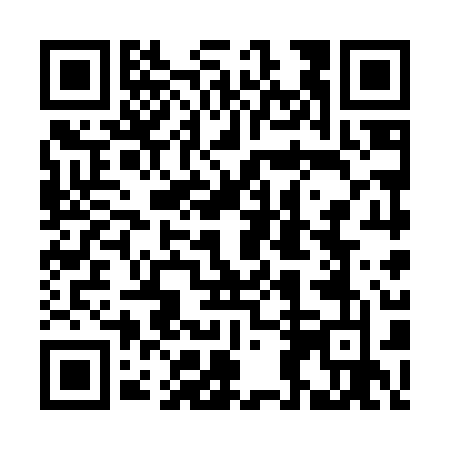 Ramadan times for Broken Hill, AustraliaMon 11 Mar 2024 - Wed 10 Apr 2024High Latitude Method: NonePrayer Calculation Method: Muslim World LeagueAsar Calculation Method: ShafiPrayer times provided by https://www.salahtimes.comDateDayFajrSuhurSunriseDhuhrAsrIftarMaghribIsha11Mon5:395:397:011:144:457:277:278:4412Tue5:405:407:021:144:457:257:258:4313Wed5:405:407:031:144:447:247:248:4114Thu5:415:417:031:134:437:237:238:4015Fri5:425:427:041:134:437:227:228:3916Sat5:435:437:051:134:427:207:208:3717Sun5:445:447:051:134:417:197:198:3618Mon5:445:447:061:124:407:187:188:3519Tue5:455:457:071:124:407:177:178:3320Wed5:465:467:081:124:397:157:158:3221Thu5:475:477:081:114:387:147:148:3122Fri5:475:477:091:114:377:137:138:2923Sat5:485:487:101:114:377:117:118:2824Sun5:495:497:101:104:367:107:108:2725Mon5:505:507:111:104:357:097:098:2526Tue5:505:507:121:104:347:087:088:2427Wed5:515:517:121:104:337:067:068:2328Thu5:525:527:131:094:327:057:058:2129Fri5:535:537:141:094:327:047:048:2030Sat5:535:537:141:094:317:027:028:1931Sun5:545:547:151:084:307:017:018:181Mon5:555:557:161:084:297:007:008:162Tue5:555:557:161:084:286:596:598:153Wed5:565:567:171:074:276:576:578:144Thu5:575:577:181:074:266:566:568:135Fri5:575:577:181:074:266:556:558:116Sat5:585:587:191:074:256:546:548:107Sun4:594:596:2012:063:245:525:527:098Mon4:594:596:2012:063:235:515:517:089Tue5:005:006:2112:063:225:505:507:0610Wed5:005:006:2212:053:215:495:497:05